Кожаев Михаил Степанович 1919г.р.Звание: гв. ст. сержант 
в РККА с 09.1939 года Место призыва: Бугульминский РВК, Татарская АССР, Бугульминский р-н 

Место службы: 40 гв. сд 31 гв. ск 3 УкрФ 

Дата подвига: 29.03.1944,20.04.1944 № записи: 30978374Архивные документы о данном награждении:I. Приказ(указ) о награждении и сопроводительные документы к нему- первая страница приказа или указа- наградной листII. Учетная картотека- данные в учетной картотекеМедаль «За отвагу» 

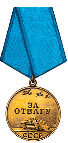 .Кожаев Михаил Степанович 1919г.р.Звание: гв. ст. сержант 
в РККА с 09.1939 года Место призыва: Бугульминский РВК, Татарская АССР, Бугульминский р-н 

Место службы: 40 гв. сд 31 гв. ск 4 гв. А 3 УкрФ 

Дата подвига: 09.04.1945 № записи: 41161000Архивные документы о данном награждении:I. Приказ(указ) о награждении и сопроводительные документы к нему- первая страница приказа или указа- строка в наградном списке- наградной листII. Учетная картотека- данные в учетной картотекеОрден Красной Звезды 

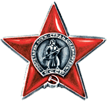 Подвиг: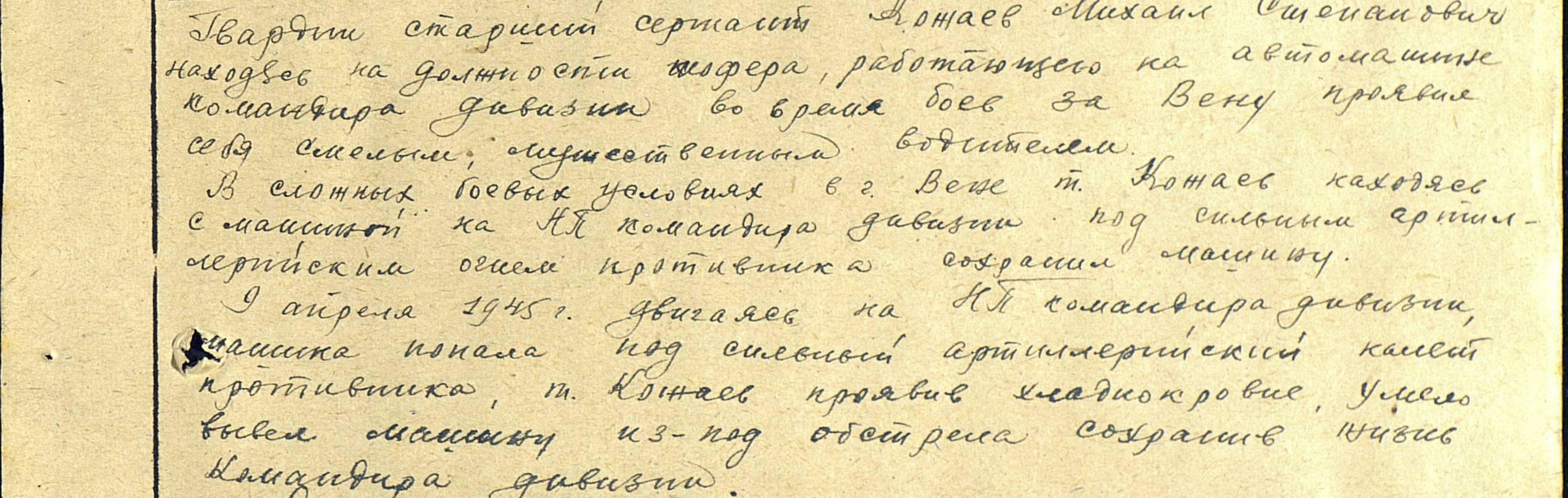 .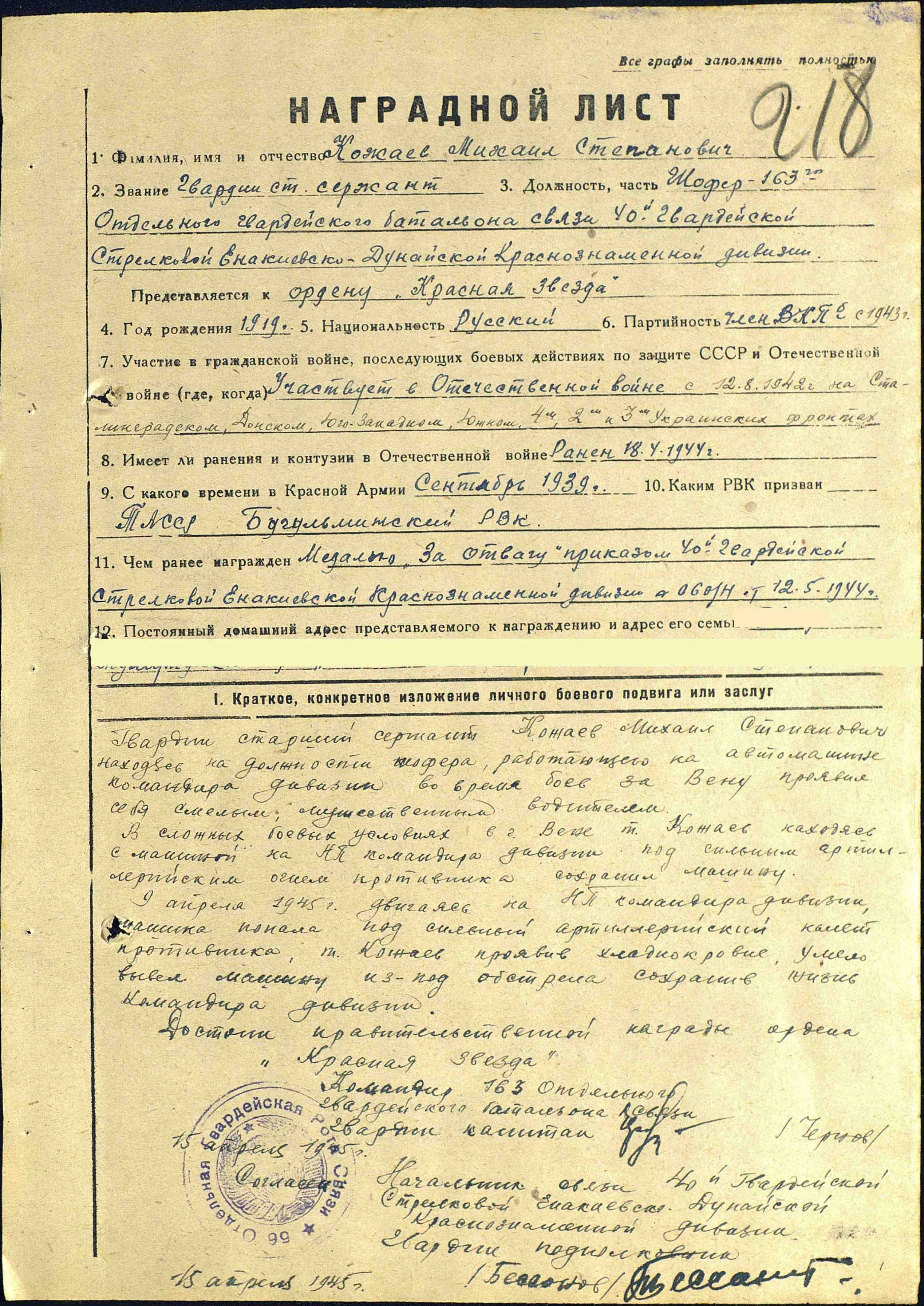 .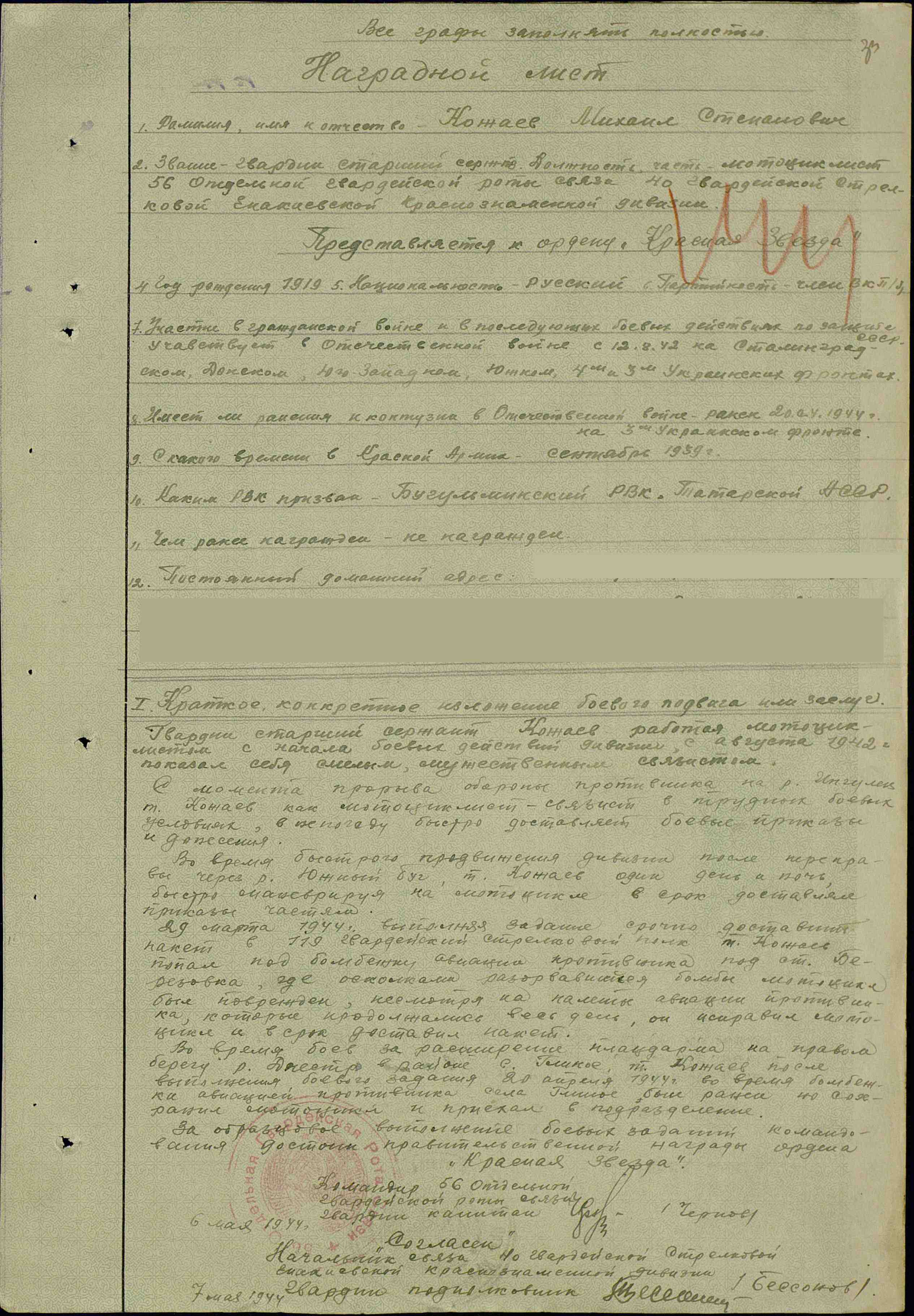 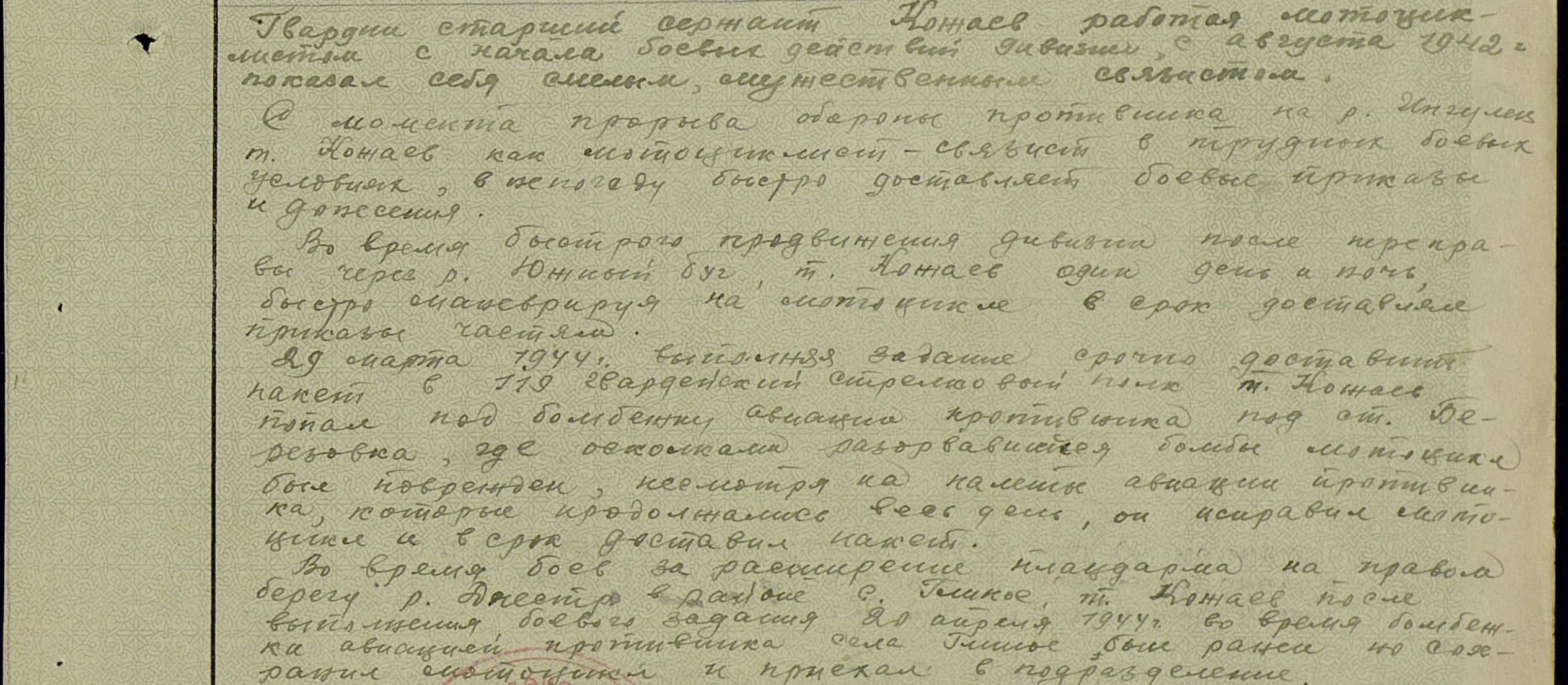 